Kokeilusuunnitelma_______________________________________________________________________________________Kokeilun nimi_______________________________________________________________________________________Kokeilun suunnitteluun ja/tai toteutukseen osallistuvat_______________________________________________________________________________________Taustatietoa Ikäruoka 2.0 -hankkeesta kokeilusuunnitelmien pohjaksiIkäruoka 2.0 -hankkeen ja Mäntyharjun Ikäruoka-kehittämisryhmän toiminnan tavoitteita:Kotona asuville ikäihmisille on tarjolla tarpeisiin vastaavia, hyvää syömistä tukevia palveluita omalla asuinalueella.  Tarjolla olevat ruokaan liittyvät palvelut edistävät kotona asuvien ikäihmisten yhteisöllisyyttä, toimintakykyä, hyvää ravitsemusta ja terveyttä.Mäntyharjuun syntyy uusi yhdessä kehittämisen toimintamalli.Ruokaan liittyvien palveluiden tuottajien ja eri sektoreiden toimijoiden yhteistyö lisääntyy. Ikäihmiset osallistuvat kehittämisyhteistyöhön.Ruokaan liittyviä palveluita, jotka tukevat ikäihmisten kotona asumista ja hyvinvointia, kehitetään yhdessä verkostomaisesti toimien myös Ikäruoka 2.0 -hankkeen jälkeen.Lisätietoa Mäntyharjun Ikäruoka-kehittämisryhmän toiminnasta löytyy verkkosivulta. Ikäruoka 2.0 -hankkeen ruokapalvelujen kehittämisen kohderyhmä:Kotona asuvat ikäihmiset (65+ vuotiaat), erityisesti hiljattain eläköityneet, leskeksi jääneet, yksin asuvat tai henkilöt, joilla toimintakyky ja kognitio ovat alkaneet heikentyä.______________________________________________________________________________________Kokeilusuunnitelman pohja ja täyttöohje on koottu seuraavien lähteiden pohjalta: Korhonen O., Linko T., Lippo A. (2020) Perille asti -kokeiluopas. Opas onnistuneiden kokeilujen suunnitteluun kokeilun tilaajille/yrityksille. Demos Helsinki. Saatavissa: https://6aika.fi/wp-content/uploads/2020/03/Perille-asti-kokeiluopas_Demos-Helsinki.pdfKokeiljan starttipaketti (2017). Valtioneuvoston kanslia. Saatavissa: https://kokeilevasuomi.fi/documents/1777665/1915666/kokeilijan_starttipaketti.pdf/5de499ae-b522-b5df-e924-7862c517b0e1/kokeilijan_starttipaketti.pdf_____________________________________________________________________________________________________________________________________________________________________________Tavoitteet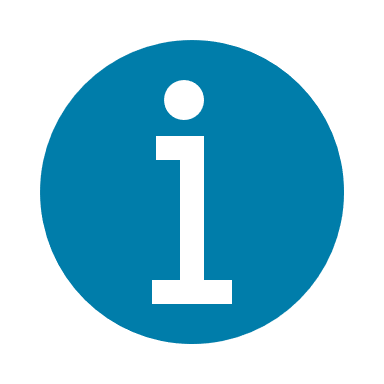 Vinkki! Pohdi näitä, kun täytät kohtaa.Miksi kokeilu tehdään? Mitä kokeilulla tavoitellaan? Mihin tarpeeseen kokeilu vastaa ja mitä siitä halutaan oppia?Mistä kaikesta kokeilulla pyritään keräämään tietoa?Selkeästi määritellyt tavoitteet helpottavat suunnittelua, toteutusta ja arviointiaKokeilulla voi olla useita tavoitteita, ei kuitenkaan liian montaa. On tärkeää laittaa tavoitteet tärkeysjärjestykseen.Kun kokeilulle asetetaan tavoite(et), kannattaa pohtia seuraavia kysymyksiä:Onko tavoitteiden saavuttaminen realistista niillä resursseilla, joita kokeilulle on varattu?Haetaanko kokeilulla yhtä vai useita eri ratkaisuja tavoitteiden saavuttamiseksi?Onko kokeilun pääpaino ratkaisujen löytämisessä (ratkaisupainotteinen kokeilu) vai vaikutusten ja tiedon keräämisessä (tutkimuspainotteinen kokeilu)?_______________________________________________________________________________________Mittarit ja arviointiVinkki! Pohdi näitä, kun täytät kohtaa.Mistä tiedämme, että kokeilu on onnistunut?Miten mittaamme kokeilua (tavoitteiden saavuttamista)? Mitkä ovat parhaat keinot tavoittelemamme tiedon saamiseen?Missä muodossa tiedon pitäisi olla, että sen hyödyntäminen ja analysointi olisi mahdollisimman yksinkertaista?Huom! Älä yritä kerätä kaikkea mahdollista tietoa. Valitse mittarit, jotka kertovat tärkeimmistä tavoitteista.Laadulliset mittarit hyviä. ”Kokemukset ja adjektiivit voivat olla kokeilun kannalta aivan yhtä arvokkaita, tai arvokkaampia kuin numerot”_______________________________________________________________________________________KohderyhmäVinkki! Pohdi näitä, kun täytät kohtaa.Kenelle kokeilu on suunnattu? Ketkä ovat asiakkaita, käyttäjiä tai osallistujia?_______________________________________________________________________________________Aikataulu ja tehtävätVinkki! Pohdi näitä, kun täytät kohtaa.Milloin kokeilu järjestetään ja kuinka kauan se kestää?Onko kokeilu kertaluotoinen vai toistetaanko (osakokeilujen sarja)?Mitä tehtäviä kokeilun eri vaiheisiin liittyy?Laaditaan Kokeilun aikajana, johon kirjataan eri tehtävät ja niiden ajoitus:Ennen kokeilua (suunnittelu)  >  Kokeilun aikana (toteutus)  >  Kokeilun jälkeen (arviointi ja oppien hyödyntäminen)Huom! Myös Palvelupolku on hyvä työkalu palvelukokeilujen suunnittelussa. Se auttaa hahmottamaan, mikä on merkityksellistä käyttäjän/osallistujan näkökulmasta eli mistä vaiheista – siis palvelua koskevan tiedon saamisesta aina jälkimarkkinointiin saakka – palvelu koostuu. Palvelupolkuun voidaan kirjata vaiheet, jotka
1) näkyvät käyttäjälle, 2) eivät näy käyttäjälle. _______________________________________________________________________________________Resurssit ja työnjakoVinkki! Pohdi näitä, kun täytät kohtaa.Mitä ja millaisia resursseja onnistuneen kokeilun toteuttamiseen tarvitaan?Ketkä osallistuvat kokeiluun (suunnittelu, toteutus, arviointi)? Kenellä/millä tahoilla on kokeilun onnistumisen kannalta keskeinen rooli?Millaisia resursseja Ikäruoka 2.0 -hanke tarjoaa kokeilijoille?Millaisia tarvikkeita, välineitä ja tiloja ym. kokeiluun tarvitaan?Millaisia kuluja kokeilusta aiheutuu? Kuka maksaa?Kirjataan tehtäväkohtaiset tiedot (resurssit, toimijat, vastuut) Kokeilun aikajanalle_______________________________________________________________________________________RiskitVinkki! Pohdi näitä, kun täytät kohtaa.Mitkä ovat kokeilun onnistumisen kannalta suurimmat riskit ja haasteet?_______________________________________________________________________________________JatkosuunnitelmaVinkki! Pohdi näitä, kun täytät kohtaa.Miten toiminta jatkuu kokeilun jälkeen?Kuka jatkaa kokeilun jälkeen toimintaa / palvelun tuottamista?_______________________________________________________________________________________